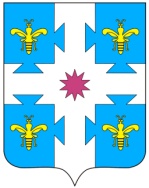 О создании оперативного штаба по реализации мероприятий программы развития газоснабжения и газификации Козловского района Чувашской Республики на период 2022-2025 годы и программыдогазификации населённых пунктов Козловскогорайона Чувашской РеспубликиДля реализации мероприятий программы развития газоснабжения и газификации Козловского района Чувашской Республики на период 2022-2025 годы и программы догазификации населённых пунктов Козловского района Чувашской Республики             Создать оперативный штаб по реализации мероприятий программы развития газоснабжения и газификации Козловского района Чувашской Республики на период 2022-2025 годы и программы догазификации населённых пунктов Козловского района Чувашской Республики в следующем составе:       2. Контроль за выполнением данного распоряжения возложить на отдел строительства и общественной инфраструктуры администрации Козловского района.Глава администрацииКозловского района                                                                                          А.Н. ЛюдковЛюдков А.Н. Глава администрации Козловского района, председатель комиссии;Григорьева С.А.Главный специалист – эксперт отдела строительства и общественной инфраструктуры администрации Козловского района, секретарь комиссии;Члены комиссии:Васильева Т.Л.Заместитель главы администрации – начальник отдела организационно-контрольной и кадровой работы администрации Козловского района;Главный инженер Филиала АО «Газпром газораспределение Чебоксары» в г.Козловке (по согласованию);Иванов Д.Н.Заместитель главы администрации – начальник отдела организационно-контрольной и кадровой работы администрации Козловского района;Главный инженер Филиала АО «Газпром газораспределение Чебоксары» в г.Козловке (по согласованию);Илларионова К.А.Начальник отдела юридической и информационной службы администрации Козловского района;Колпакова В.Н.Заведующий сектором земельных и имущественных отношений администрации Козловского района;Понкратов О.Н.Директор МУП «ЖКХ Козловское» (по согласованию);Пушков Г.М.Начальник отдела экономики, промышленности и торговли;Ситнова Н.Ю. И. о. начальника отдела строительства и общественной инфраструктуры администрации Козловского района;Главы поселений(По согласованию)